PRE-ADMISSION FORM 2018 – 2019Your admission will be confirmed in August 2018SCHOOL OF THE WORLDEnglish Medium SchoolPhone no. +32498517935email:info@school-of-the-world.orgApplication No. :  	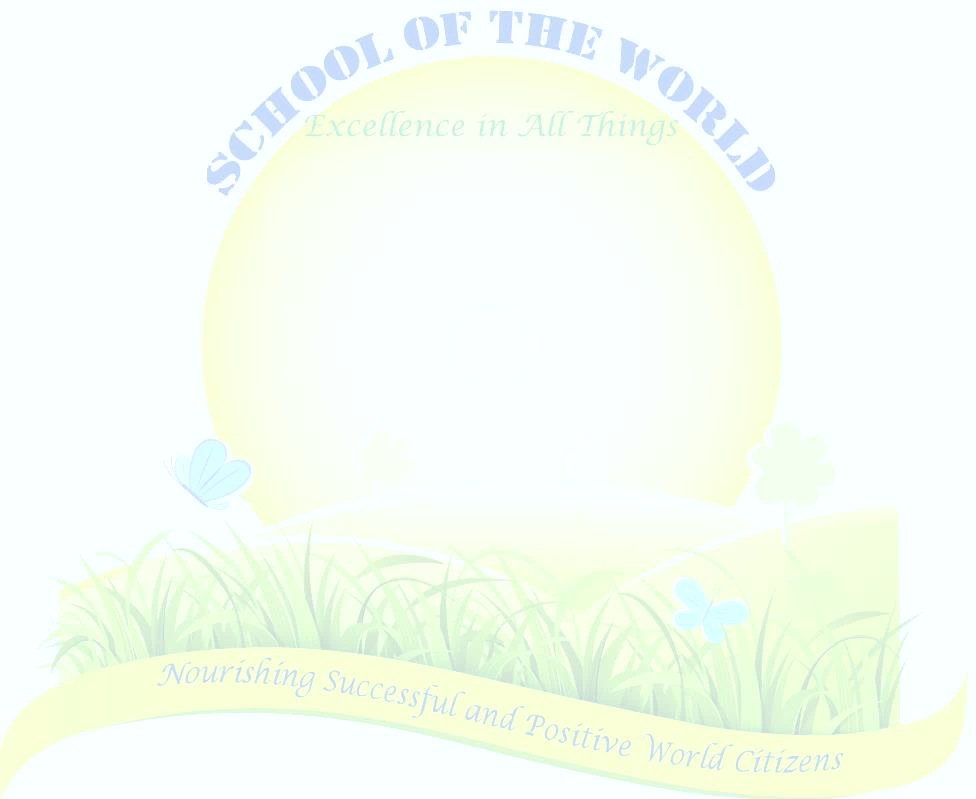 Level applied for: STUDENT DETAILSName (in BLOCK letters): Gender:    Male 	Female  Age 	Date of Birth: Nationality :  	Country/Cultural origin: Commune:  	Passport /National ID No.: Address for communication: Post Code/ City: Permanent Residential address: Post Code/ City :     Mother Tongue:  Other languages known: FATHER’S DETAILS	Name: 	Education: 	Occupation: 	Personal interests: 		E-mail: 	Phone No: 	MOTHER’S DETAILS	Name: 	Education : 	Occupation: 	Personal interests: 		E-mail: 	Phone No:  GUIDELINESGUIDELINES FOR PARENTS:School emphasizes a balanced development in knowledge, physical and value aspects of human personality.Since facilitator, learner and parent are three stakeholders in mutual knowledge generations and competence, your active contribution towards this aspect is very important.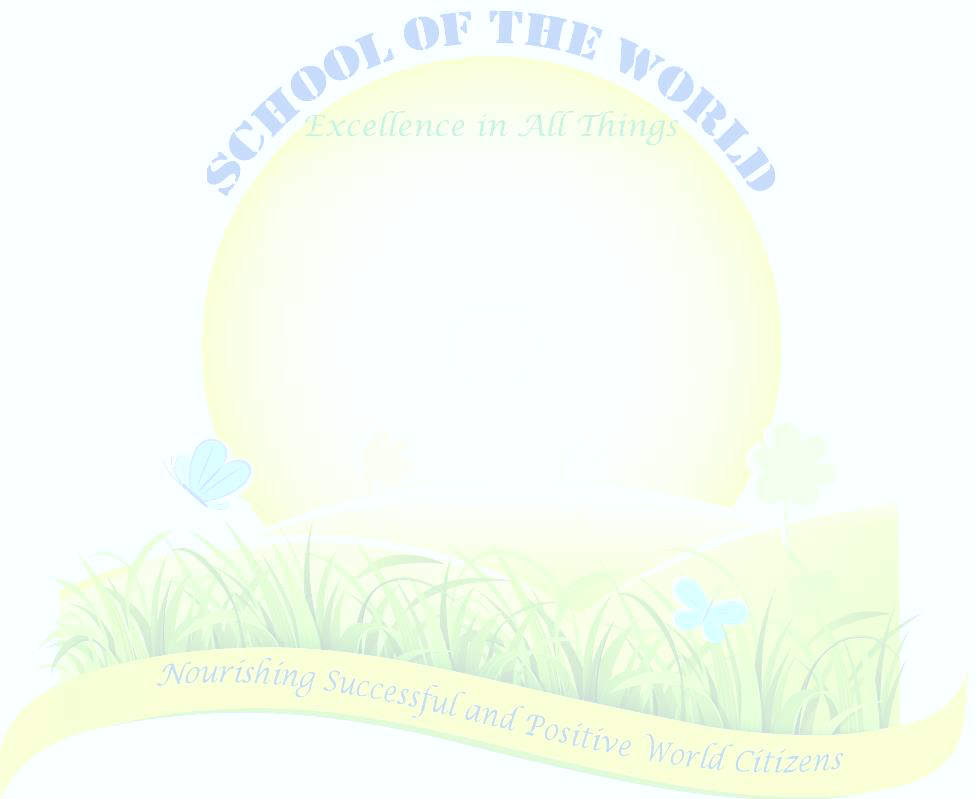 Ensuring harmonious development, the learner is expected to be regular and punctual in the school.The home learnings and other information mentioned in the learner’s journal to be seen regularly.Children learn from our thoughts, words and actions. Let us present a positive example.LEARNER GUIDING PRINCIPLESPOSITIVE TALKTo communicate verbally and non-verbally in a kind and caring way to each other. Any suggestion for improvement to be offered in a positive and sincere manner. Beyond the tolerance, to appreciate each other in a constructive and friendly light. Respectfully and friendly regards towards all school people. To express one’s wishes-opinions politely. All learners to inform the school facilitators instantly for any violation of above principles. Courtesy, empathy and understanding to mark our attitude for friends of all backgrounds.Being vigilant in not hurting anyone emotionally or physically. To think, speak and act in consideration of one’s and other’s welfare at the same time.ACTIVE LISTENINGTo listen to each other attentively and caringly. Encouraging share one’s point of view after the other person has shared his own. Any personal electronic and mobile devices, hazardous substances and toys, games, expensive items, things of sentimental value, and cash to be left better at home when coming to school. Caring for others and school material in priority. Being courteous and seeking permission before using other’s things. Listening to the facilitator and following Quiet Signal instantly.EVERYONE’S PARTICIPATIONAll are supposed to participate in all their activities thereby enhancing friendship, motivation and learning. Being punctual to School and participating fully in Opening and Closing Assembly. Ensure remembering of instructions and maintaining self-control during breaks. School people are encouraged to cover their bodies well preferably with natural fibres in all seasons. Encouraged to bring non-sugary and non-lactose foods and preferring freshly pressed juices and fruits. Avoiding bringing eatables in wrappers. Participating in studies with concentration. Arranging materials after each subject class. Raising hand to speak. Reaching school in advance for the Assembly, preparing each class in advance with necessary things and study materials and fin- ishing the home learning fully. To speak friendly and frankly of one’s feelings to your facilitators and respon- sible people.Date___________________        Place _______________          Signature______________________ Please send the completed pre-admission form by email to info@school-of-the-world.org.